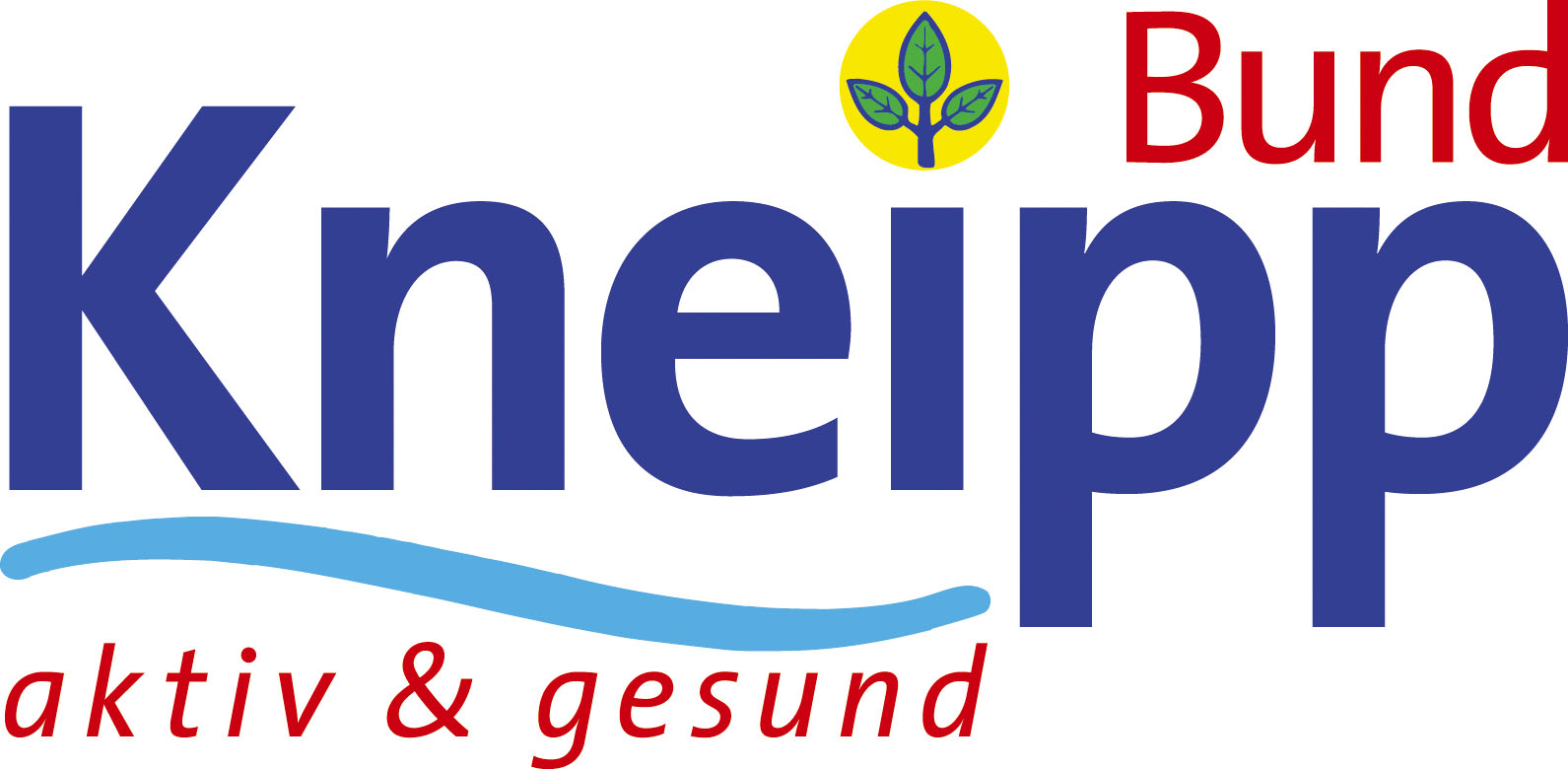 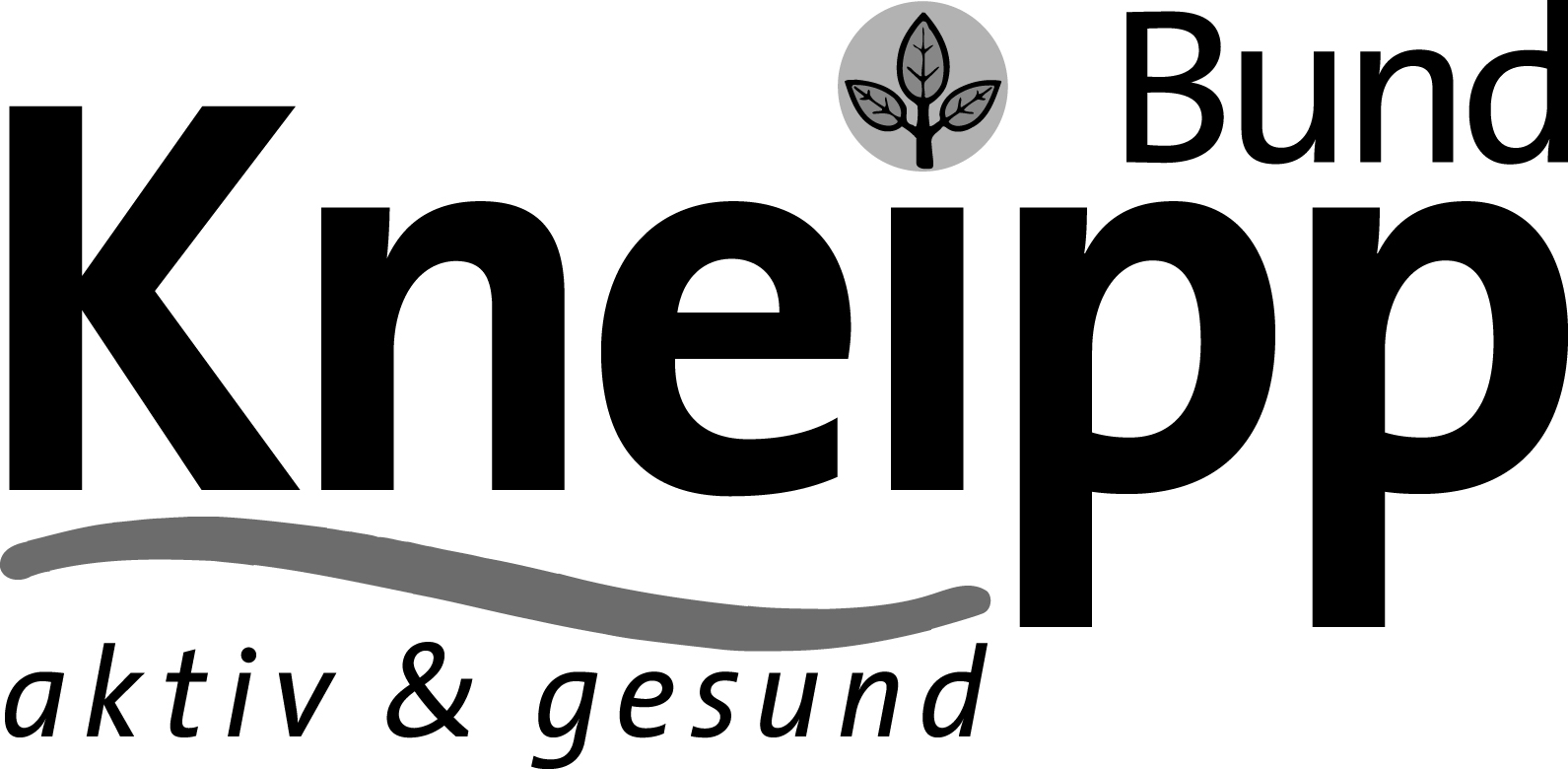 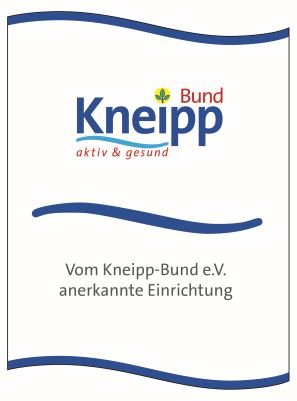 AllgemeinesDaten der SchuleName der Schule:		Schulleitung:			Ansprechpartner/-in für 
das Kneipp-Konzept: 	Straße: 			PLZ / Ort: 			Anders lautende Rechnungsanschrift: Bundesland: 			Telefon: 			E-Mail: 			Internet: 			Regierungsbezirk / 
Schulamt (mit Anschrift):	Mitglied im 
Kneipp-Verein / Ort: 	Schulgröße und – struktur:Klassenanzahl:			Anzahl der Schüler: 			Anzahl der Lehrkräfte: 		Schul- und Betreuungszeit: 	Verpflegung:Eigene Küche und Herstellung 						 ja       neinAngebot eines Mittagstischs bzw. Pausenverpflegung			 ja       nein Wenn ja, in welcher Art?EinrichtungsqualitätBeschreiben Sie kurz die Ausstattung:Bewegungsmöglichkeiten innen und außen					 ja       neinAußengelände mit bewegungsfreundlichem Aufforderungscharakter 	 ja       neinKräutergarten/-beet 								 ja       neinSchulbibliothek oder Leseecke in den Klassenzimmern 			 ja       neinKneipp-Grundausstattung:¾-Zoll- Gießschlauch mit Thermostatventil 
oder Einhandhebelmischer 							 ja       neinKunststoffroste 								 ja       nein2 Fußbadewannen 								 ja       nein 2 Armbadewannen  							 ja       neinMöglichkeiten zum Taulaufen und Wassertreten 
in der Schule oder in naher Umgebung 					 ja       neinBewegungsmöglichkeiten 							 ja       neinAngebotsqualitätBeschreiben Sie die Umsetzung der fünf kneippschen Elemente im Schulalltag:Allgemeines zur Umsetzung:Lebensordnung / Seelisches Wohlbefinden:Gesunde Ernährung:Bewegung:Heilpflanzen und Kräuter:Wasser / Natürliche Reize:Konzept und UmsetzungIst der Ansatz der Gesundheitsförderung nach Kneipp 
bereits in die Konzeption der Einrichtung verankert?			 ja       neinWenn ja, wie ließ sich das Kneipp-Konzept integrieren?Was sind Ihre Ziele bezüglich Gesundheitsförderung?Wie haben Sie das Konzept der ganzheitlichen Gesundheitsförderung nach Kneipp eingeführt?Beschreiben Sie, wie die gestellten Bildungsziele des Landes in Korrespondenz mit dem Kneipp-Konzept stehen:Wie wurden/werden Inhalte der Fortbildungen im Team weitergegeben und in welchem Zeitrahmen?Wurden Schwerpunkte gesetzt und/oder haben Sie 
Verantwortungsbereiche geschaffen?					  ja       neinWenn ja, bitte beschreiben Sie diese:Wie werden neue Kollegen/-innen in das Thema eingearbeitet?Wie dokumentieren Sie qualitätsgesichert Ihre Arbeit? Bitte Beispiele beilegen.In welcher Weise überprüfen Sie das Konzept auf Aktualität, Fortschritte, Rückschläge, Stagnation (Reflexion) und wie schreiben Sie es fort?DurchführungsqualitätNachweise der Ausbildung „Kneipp-Gesundheit für Kinder“ von mindestens zwei Lehrkräften.Name:			 Ort, Datum: 		Name:			 Ort, Datum: 		Name:			 Ort, Datum: 		Bitte Teilnahmebescheinigungen in Kopie beilegen!Zusammenarbeit, Kooperationen, ÖffentlichkeitsarbeitWie dokumentieren Sie Ihre Arbeit nach außen (Öffentlichkeitsarbeit)?Welche Möglichkeiten der Mitbestimmung haben Ihre Schülerinnen und Schüler?Beschreiben Sie die Elternarbeit an Ihrer Schule in Bezug auf das Kneipp-Konzept:Haben Sie Kooperationspartner 
(z.B. Fördervereine, Kneipp-Verein…)? 					 ja       neinWenn ja, welche und in welcher Weise werden Sie von diesen unterstützt? Anmerkungen und Wünsche:Ich versichere, alle Angaben wahrheitsgemäß gemacht zu haben und bin mir bewusst, dass falsche Angaben zur Ablehnung des Gütesiegels führen können.Ort, DatumUnterschrift und StempelAnhang